Invitation til Århus Bymesterskaber 2021 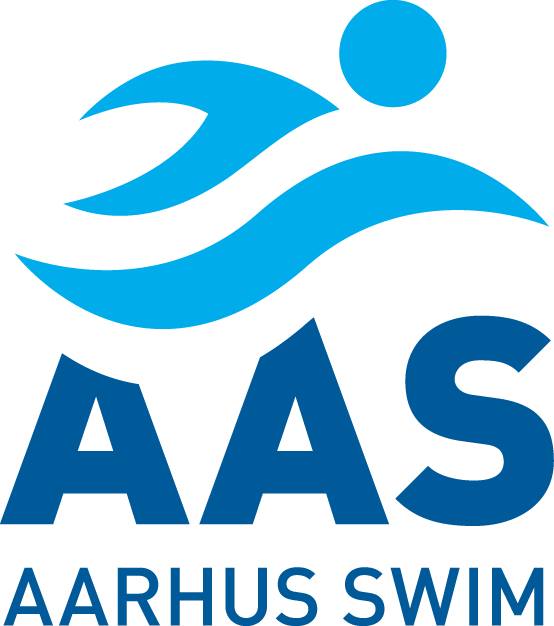 Hasle Svømmehal, Herredsvej 15, 8210 Århus V4.-5. september 2021Invitation sendt til:K1K2K3 HEIK3 IHFK3 LysengK3 SkovbakkenTalentBemærk: Tilmeldingsfristen er 11. august 2021 – Kort tilmeldingsfrist!!På vegne af Konkurrence-afdeling AASAnders JensenAdgang til svømmehalOpvarmningHoldledermødeOfficialmødeStævnestart dagafsnit’Lørdag08:0008:00 – 09:2008:00 – 08:3008.30 – 09:1509:30Søndag08:0008:00 – 09:2008:15 – 08:3008:30 – 09:1509:30STEDHasle Svømmehal, Herredsvej 15, 8210 Århus VHasle Svømmehal, Herredsvej 15, 8210 Århus VHasle Svømmehal, Herredsvej 15, 8210 Århus VFORPLEJNINGMedbring selv en madpakke til hver dag – Husk også frugt.Medbring selv en madpakke til hver dag – Husk også frugt.Medbring selv en madpakke til hver dag – Husk også frugt.MØDESTED OG TIDSPUNKTLørdag og søndag mødetid kl. 8:00Begge dage er mødested Hasle SvømmehalLørdag og søndag mødetid kl. 8:00Begge dage er mødested Hasle SvømmehalLørdag og søndag mødetid kl. 8:00Begge dage er mødested Hasle SvømmehalOFFICIALVi skal stille med 5 officials (Min. modul 2 eller højere) pr. dagVi skal stille med 5 officials (Min. modul 2 eller højere) pr. dagVi skal stille med 5 officials (Min. modul 2 eller højere) pr. dagHOLDLEDER 1 holdleder pr. dag1 holdleder pr. dag1 holdleder pr. dagTRANSPORTMan sørger selv for transport til svømmehallenMan sørger selv for transport til svømmehallenMan sørger selv for transport til svømmehallenSTARTERAftales i samarbejde med din træner. Maks. 6 starter (3 pr. dag).Aftales i samarbejde med din træner. Maks. 6 starter (3 pr. dag).Aftales i samarbejde med din træner. Maks. 6 starter (3 pr. dag).ANDET HJÆLPDa AAS står som arrangør af stævnet, har vi brug for hjælp til praktiske opgaver gennem hele stævnet samt opstilling fredag eftermiddag, og oprydning søndag eftermiddag efter stævnet er slut.Da AAS står som arrangør af stævnet, har vi brug for hjælp til praktiske opgaver gennem hele stævnet samt opstilling fredag eftermiddag, og oprydning søndag eftermiddag efter stævnet er slut.Da AAS står som arrangør af stævnet, har vi brug for hjælp til praktiske opgaver gennem hele stævnet samt opstilling fredag eftermiddag, og oprydning søndag eftermiddag efter stævnet er slut.